ЗАЯВЛЕНИЕо политике эксплуатирующей организации ОАО «Омскгазстройэксплуатация» в области промышленной безопасностиДеятельность Открытого акционерного общества «Омскгазстройэксплуатация» (далее – Общество) имеет стратегическое значение для экономики Омской области. Являясь одной из крупнейших газовых компаний в Омской области, занимающихся транспортировкой газа, ОАО «Омскгазстройэксплуатация» в полной мере осознает свою ответственность перед обществом за создание безопасных условий труда и обеспечение промышленной безопасности.Руководство ОАО «Омскгазстройэксплуатация» рассматривает систему управления охраной труда и промышленной безопасностью в качестве необходимого элемента эффективного управления производством Общества и принимает обязательства по управлению производственными рисками, воздействующими на жизнь и здоровье работников, оборудование и имущество.Цели и обязательства ОАО «Омскгазстройэксплуатация»по снижению риска аварий на опасных производственных объектах.Основой деятельности ОАО «Омскгазстройэксплуатация» в области промышленной безопасности является обеспечение надежности работы опасных производственных объектов и предупреждение возникновения аварий и инцидентов, для чего Общество ставит перед собой следующие цели: Реализация технической политики и планов ОАО «Омскгазстройэксплуатация» по внедрению научных разработок, современных и безопасных технологий и оборудования;Обеспечение промышленной безопасности на опасных производственных объектах на основе функционирования и совершенствования системы управления промышленной безопасностью и осуществления производственного контроля;Последовательное снижение показателей аварийности и производственного травматизма с соблюдением приоритетности мер по предупреждению инцидентов и аварий на опасных производственных объектах общества по отношению к мероприятиям по ликвидации последствий этих событий. Стремление к выполнению всех требований промышленной безопасности при эксплуатации опасных производственных объектов.Для достижения целей в области промышленной безопасности ОАО «Омскгазстройэксплуатация» принимает на себя обязательства соблюдать положения федеральных законов, принимаемых в соответствии с ними нормативных правовых актов Президента Российской Федерации, нормативных правовых актов Правительства Российской Федерации, федеральных норм и правил в области промышленной безопасности, а также ведомственных и разработанных в Обществе стандартов и нормативных документов по промышленной безопасности, в том числе:Обеспечивать укомплектованность штата работников опасных производственных объектов в соответствии с установленными требованиями, которые удовлетворяют соответствующим квалификационным требованиям и не имеют медицинских противопоказаний к работе; Обеспечивать проведение подготовки и аттестации работников в области промышленной безопасности и обучать их действиям в случае аварии или инцидента на опасном производственном объекте;Обеспечивать проведение экспертизы промышленной безопасности зданий, сооружений и технических устройств, а также проводить диагностику, испытания, освидетельствование этих сооружений и технических устройств, применяемых на опасных производственных объектах;Выполнять указания, распоряжения и предписания федерального органа исполнительной власти в области промышленной безопасности, его территориальных органов и должностных лиц, отдаваемые ими в соответствии с полномочиями;Заключать договор обязательного страхования гражданской ответственности владельца опасного объекта за причинение вреда в результате аварии на опасном объекте;Принимать меры по защите жизни и здоровья работников в случае аварии на опасном производственном объекте, при этом осуществлять мероприятия по локализации и ликвидации последствий этих аварий, принимать участие и оказывать содействие государственным органам в расследовании причин аварии;Требовать от контрагентов, оказывающих услуги ОАО «Омскгазстройэксплуатация», соблюдения требований законодательства в области промышленной безопасности.Обязательства ОАО «Омскгазстройэксплуатация»по проведению консультаций с работниками опасных производственных объектов и их представителями по вопросам обеспечения промышленной безопасностиОАО «Омскгазстройэксплуатация» осуществляет диалог со всеми заинтересованными сторонами и гарантирует открытость и доступность показателей в области промышленной безопасности, за исключением случаев, когда эти показатели являются информацией ограниченного доступа, а также стремится к достижению у всех работников понимания, что выполнение требований промышленной безопасности есть неотъемлемая часть трудовой деятельности на опасных производственных объектах общества. Для этого ОАО «Омскгазстройэксплуатация» берет на себя обязательства по организации взаимосвязи между работниками и руководством эксплуатационных участков, других структурных подразделений и администрации Общества по вопросам и показателям в области промышленной безопасности и доведению до них:Настоящего заявления о политике ОАО «Омскгазстройэксплуатация» в области промышленной безопасности;Сведений об опасностях и рисках на рабочих местах;Сведений об аттестации рабочих мест;Сведений о результатах проверок и заключений по промышленной безопасности;Информации об авариях, инцидентах, произошедших в подразделениях ОАО «Омскгазстройэксплуатация», об их последствиях, причинах и принятых мерах;Действующих в ОАО «Омскгазстройэксплуатация» нормативных правовых актов, других нормативных документов, содержащих государственные нормативные требования промышленной безопасности, а также действующих эксплуатационных (производственных) инструкций и регламентов.Обязательства ОАО «Омскгазстройэксплуатация» по совершенствованию системы управления промышленной безопасностьюРуководство ОАО «Омскгазстройэксплуатация» рассматривает систему управления промышленной безопасностью в качестве элемента эффективного управления производством и заявляет о своей ответственности по управлению производственными рисками, предполагающего приоритетные мероприятия по предотвращению и недопущению аварий и инцидентов на опасных производственных объектах Общества. Общество берёт на себя обязательства обеспечить систему управления промышленной безопасностью необходимыми ресурсами (финансовыми, людскими, материальными) для её функционирования и совершенствования с целью постоянного улучшения её результативности. Настоящее Заявление о политике ОАО «Омскгазстройэксплуатация» в области промышленной безопасности является обязательным для всех работников Общества и должна реализовываться ими в повседневной деятельности на рабочих местах в рамках своих полномочий.Информационный экземпляр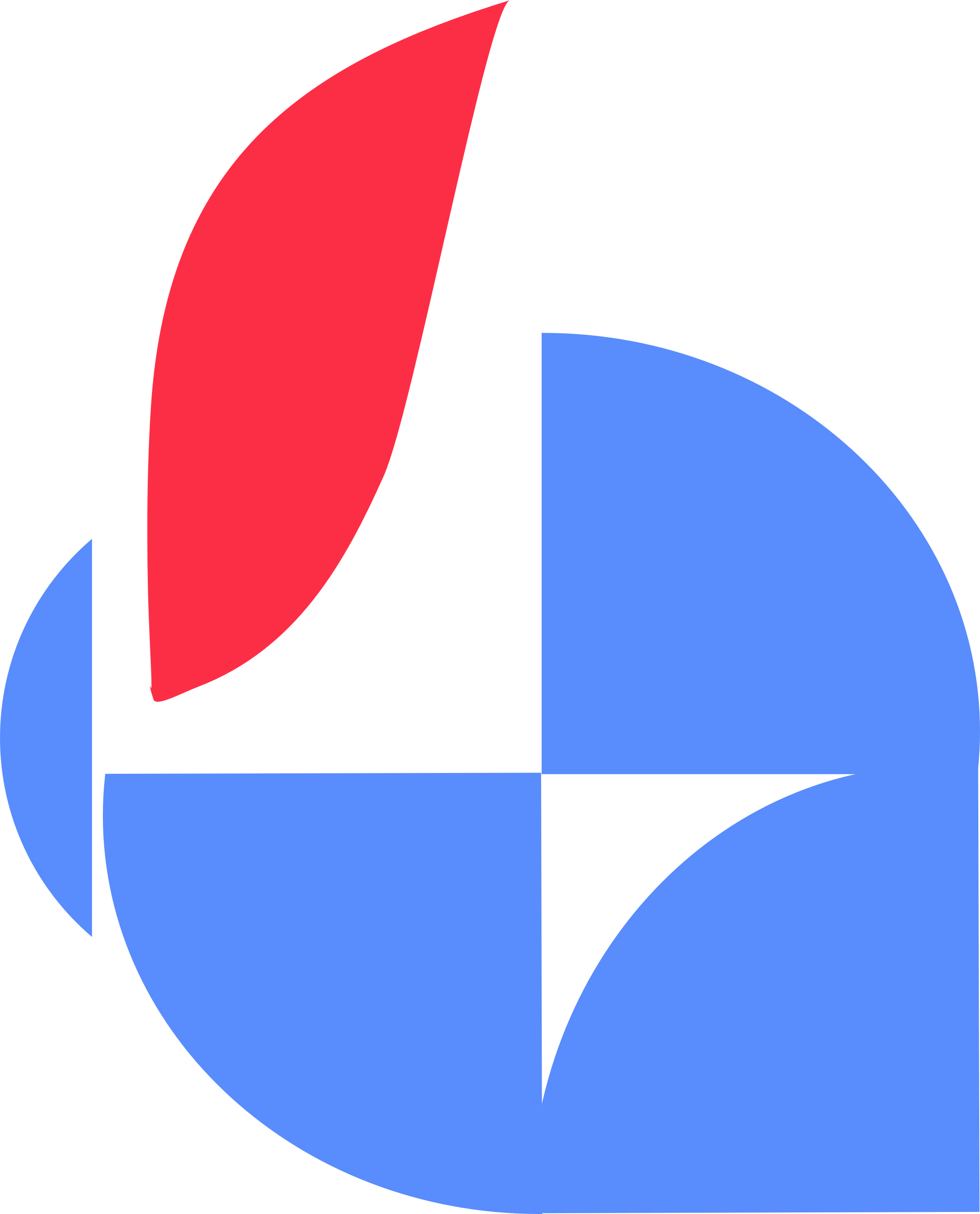 ОТКРЫТОЕ АКЦИОНЕРНОЕ ОБЩЕСТВО«ОМСКГАЗСТРОЙЭКСПЛУАТАЦИЯ»